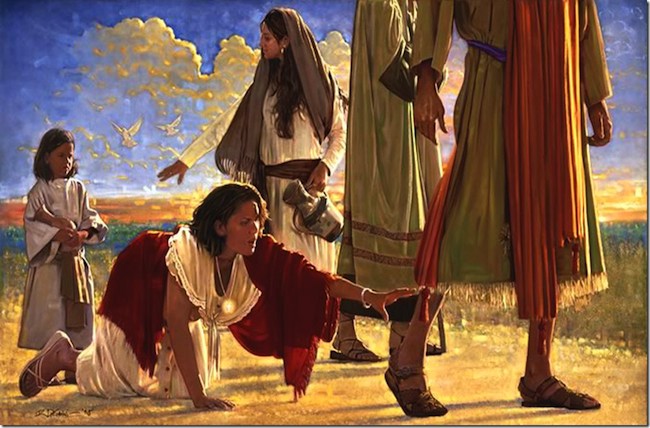 Breve pausa di silenziosia salvata e viva".